Junior events are limited to players under 18 years of age on the 1st January during the current season. Cadet events are limited to players under 15 years of age on the 1st January during the current season. Veteran events are limited to players over 40 years of age on the 1st January during the current season.The Organising Committee reserves the right to restrict or refuse entries for all events.The Closing date for entries will be strictly adhered to.The Championship will be run on a strict time schedule throughout. Competitors should note that times shown on their notification cards or e-mails are the times they are required to be ready to play. Players are expected to assist in umpiring.Events may be cancelled if there are insufficient entries.The schedule printed in this leaflet may be subject to change at the discretion of the Organiser / Organising Committee, whose decision in this and all matters relating to the event shall be final.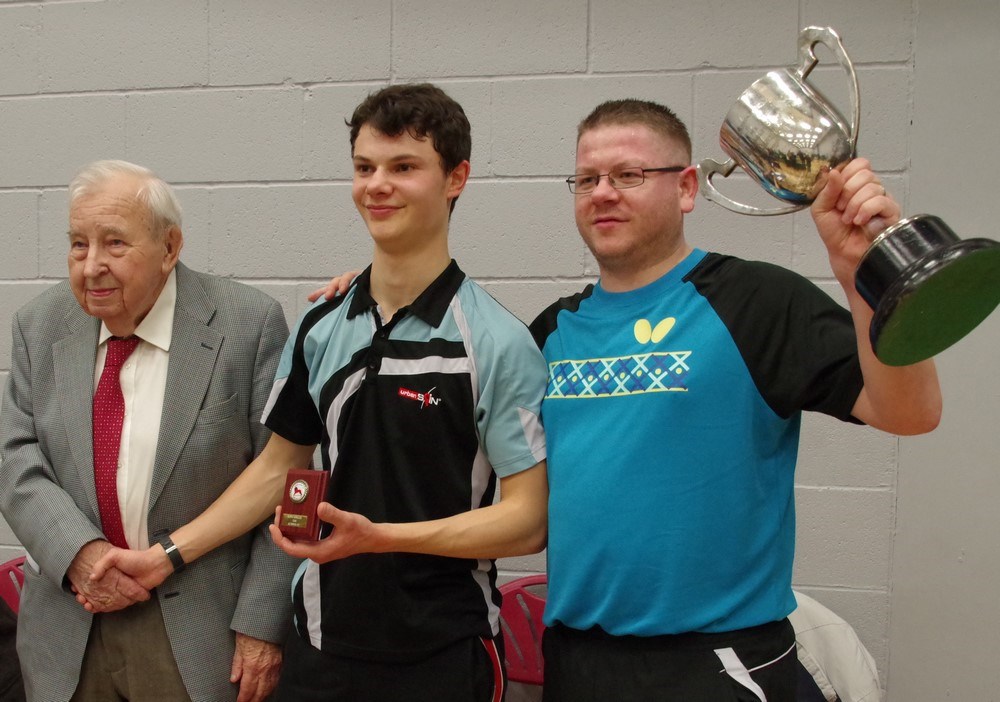 WEMBLEY & HARROW TABLE TENNIS LEAGUE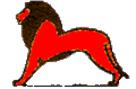 Closed Championship 2018-2019 Entry FormName:__________________________________________________________________________________Club;_____________________________________ Date of Birth:____________________________Email address:____________________________________________________@___________________________Postal address:________________________________________________________________________________________________________________________________Post Code___________________(full address with to be provided together with a stamped self- addressed envelope if you have no e-mail address)Championships ScheduleEvents at Whitefriars School will commence at 7.30 promptlyEvents at Eastcote Table Tennis club will commence around 7.45 pm.Events at Lowlands Table Tennis Club will commence around 7 pmCrest Academy, Crest Road, Neasden, London NW2 7SN For events 3,10, 11, 12, 13 & 14, please ensure you have provided your date of birth. Without this, your entry will not be accepted.Minimum number of League matches played: Four (see regulation 1).Please note that if you have not played the required number of matches, then you may not be eligible to participate in the Closed Championship.Most Finals will be held on Finals Night which is on Wednesday 6 March 2019. You are advised not to enter if you are unavailable to play on that night.EligibilityThe following eligibility rules shall apply:Junior events: Players born on or after 1st January 2001Cadet events: Players born on or after 1st January 2004Intermediate singles: Players registered in Division 3 and below onlyMinor singles: Players registered in Divisions 6 & 7 onlyVeteran events: Players born before 1st January 1979How to enterElectronicallyPlease complete your entry form in Word format, save it, and send it as an attachment to: george.louca.2@city.ac.uk. You should, in the same message, confirm that you have made an online payment for the total amount for your entry either by bank transfer to sort code 30:99:32 account 00236551 or to the League’s PayPal account. Details of this are available on the League’s website at https://www.tabletennis365.com/WembleyAndHarrow/Pages/PaypalPlease ensure that the e-mail address on your entry form and the one that you use to send it are the same. This will be the address to which your notification will be e-mailed.PostalPlease send completed form to: George Louca, 10 Linksway Northwood HA6 2XB, together with a cheque for the total amount for your entry. Chequesshould be made payable to ‘Wembley & Harrow Table Tennis League’.If no e-mail address is included on your entry form, please provide a stamped addressed envelope so that your notification can be posted.Entries without the fee will not be accepted.Closing date for entries: 25th January 2019.Closed Championship regulations 2018-2019The Championship is open to members of the Wembley and Harrow Table Tennis League who have played in not less than four matches in or for the League, by the closing date for entries to the Championship. For Junior and Cadet events, bona fide members of the Wembley and Harrow Table Tennis League’s junior coaching class and Table Tennis England members residing in the London Boroughs of Brent, Harrow and Hillingdon are also eligible. The rule regarding the number of league matches will be waived.All Participants must have valid Table Tennis England Membership for 2018 -19.All matches will be the best of five games 11 up, and based on a group system - all play all - with group winners and in some cases runners-up going through to the knockout stages. Seeded players may be excused groups.NoEventVenueDate1Men’s SinglesWhitefriarsMon 18 Feb2Minor SinglesEastcoteMon 18 Feb3Veteran Ladies SinglesLowlandsTue 19 Feb4Mixed DoublesEastcoteWed 20 Feb5Intermediate SinglesWhitefriarsThur 21 Feb6Men’s DoublesWhitefriarsMon 25 Feb7Ladies SinglesEastcoteWed 27 Feb8Men’s SinglesWhitefriarsThur 28 Feb9Ladies DoublesLowlandsThur 28 Feb10Veteran Men’s SinglesWhitefriarsMon 04 March11Cadet Boy’s SinglesCrest AcademySat 23 Feb12Cadet Girls SinglesCrest AcademySat 23 Feb13Junior Boys SinglesCrest AcademySat 23 Feb14Junior Girls SinglesCrest AcademySat 23 Feb15Junior DoublesCrest AcademySat 23 Feb16FINALSEastcoteWed 06 MarchNoEventEntry FeeTick for event enteredPartnerAmount1Men's Singles£6.00⃝7Ladies Singles£6.00⃝3Veteran Ladies Singles£6.00⃝9Ladies Doubles£3.00 pp⃝6Men's Doubles£3.00 pp⃝4Mixed Doubles£3.00 pp⃝10Veteran's Men's Singles£6.00⃝2Minor Singles£6.00⃝11Cadet Boy's Singles£3.00⃝12Cadet Girls Singles£3.00⃝13Junior Boy's Singles£3.00⃝14Junior Girls Singles£3.00⃝15Junior Doubles£3.00 pp⃝5Intermediate Singles£6.00⃝pp = per playerTOTAL